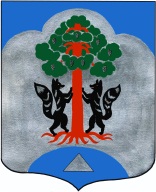 АДМИНИСТРАЦИЯ СОСНОВСКОЕ СЕЛЬСКОЕ ПОСЕЛЕНИЕ ПРИОЗЕРСКОГО МУНИЦИПАЛЬНОГО РАЙОНАЛЕНИНГРАДСКОЙ ОБЛАСТИПОСТАНОВЛЕНИЕот 01 марта 2024 года                                                                                                                      № 65                                                             Руководствуясь Федеральным законом от 06.10.2003г. № 131-ФЗ «Об общих принципах организации местного самоуправления в РФ», в соответствии со ст. 179 Бюджетного кодекса Российской Федерации, решением Совета депутатов МО Сосновское сельское поселение Приозерского муниципального района Ленинградской области от 26 декабря 2023 г. № 191 «О бюджете муниципального образования Сосновское сельское поселение муниципального образования Приозерский муниципальный район Ленинградской области на 2024 год и плановый период 2025-2026 гг.», постановлением администрации Сосновское сельское поселение от 17.12.2021 г. № 502 «Об утверждении Порядка разработки, реализации и оценки эффективности муниципальных программ муниципального образования Сосновское сельское поселение муниципального образования Приозерский муниципальный район Ленинградской области», в целях создания необходимой инфраструктуры, обеспечивающей право каждого на свободный доступ к физической культуре и спорту, как к необходимому условию развития физических, интеллектуальных и нравственных способностей личности, право на занятия физической культурой и спортом для всех категорий граждан и групп населения, администрация Сосновское сельское поселение ПОСТАНОВЛЯЕТ:1.	Утвердить муниципальную программу «Развитие физической культуры и спорта в Сосновском сельском поселении на 2025-2030 годы» согласно Приложению к настоящему постановлению2.	Настоящее постановление вступает в силу с 01.01.2025 года.3.	Настоящее постановление подлежит размещению на официальном сайте администрации Сосновское сельское поселение Приозерского муниципального района Ленинградской области в сети интернет.4.	Контроль за исполнением настоящего распоряжения оставляю за собой.Заместитель главы администрации по экономике, и.о. главы администрации                                                                                                А.С. БеспалькоРазослано: дело-2, Прокуратура - 1, КФ - 1, КСО -1Исп.: С.Е. ДементьеваПриложение к Постановлению администрации Сосновское сельское поселение Приозерского муниципального районаЛенинградской области                                                                                                         от 01.03.2024 г.  № 65Муниципальная программа«Развитие физической культуры и спорта в Сосновском сельском поселении на 2025-2030 годы» Ответственный исполнитель программы: Специалист администрации Сосновское сельское поселение, курирующий вопросы культуры и спортаТел. (8-813-79) 62-270 эл.адрес:  sosnadm@mail.ruП А С П О Р Тмуниципальной программы «Развитие физической культуры и спорта в Сосновском сельском поселении на 2025-2030 годы» 1. Общая характеристика, основные проблемы и прогноз развития сферы реализации муниципальной программыЦели государственной политики в сфере физической культуры и спорта направлены на создание условий для ведения гражданами здорового образа жизни, развития массового спорта, системы подготовки спортивного резерва и создания современной спортивной инфраструктуры. Физическая культура и спорт органически связаны с фундаментальными основами общественного устройства и развития общества. Решение важнейших общенациональных задач – улучшение состояния здоровья российской нации, осознание молодым поколением необходимости в здоровом образе жизни, в занятиях физической культурой и спортом, увеличение продолжительности жизни людей и преодоление демографического спада, зависит от развития физической культуры и спорта, от эффективного использования возможностей физической культуры и спорта в социально-экономическом развитии поселения.Реализация поставленных целей и задач способствует развитию человеческого потенциала, укреплению здоровья нации и успешному выступлению спортивных сборных команд Сосновского сельского поселения на районных и областных спортивных соревнованиях. В настоящее время, существенным фактором, определяющим состояние здоровья населения, является поддержание оптимальной физической активности в течение всей жизни каждого гражданина. Роль спорта становится не только все более заметным социальным, но и политическим фактором. Привлечение широких масс населения к занятиям физической культурой и спортом, состояние здоровья населения и успехи на международных состязаниях являются доказательством жизнеспособности и духовной силы государства, а также его военной и политической мощи.Однако в настоящее время имеется ряд проблем, влияющих на развитие физической культуры и спорта, требующих оперативного решения, в том числе:недостаточное привлечение населения к регулярным занятиям физической культурой;невысокий охват лиц с ограниченными возможностями здоровья и инвалидов занятиями адаптивной физической культурой;отсутствие временной возможности для систематического занятия спортом у большинства граждан;недостаточное количество профессиональных тренерских кадров;низкая привлекательность занятий физической культурой и спортом среди населения и непопулярность ведения здорового образа жизни среди молодежи и населения до пенсионного возраста;недостаточность активной пропаганды занятий физической культурой и спортом как составляющей здорового образа жизни на уровне государства. Эти проблемы вызывают ряд рисков:- снижение качества спортивной инфраструктуры в поселении;- ухудшение физического развития, подготовки и здоровья населения;- снижение охвата населения, регулярно занимающегося спортом и физической культурой.По состоянию на 1 января 2023 года доля населения, систематически занимающегося физической культурой и спортом в Сосновском сельском поселении составила 29%, доля обучающихся и студентов, систематически занимающихся физической культурой и спортом, в общей численности обучающихся и студентов составила 38,0%, и доля лиц с ограниченными возможностями здоровья и инвалидов, систематически занимающихся физической культурой и спортом, в общей численности данной категории населения составила 3,4%.2. Приоритеты и цели муниципальной политики в сфере реализации муниципальной программыПриоритетными задачами и действиями администрации Сосновское сельское поселение в сфере реализации данной муниципальной программы являются: 1.  Сохранение и совершенствование материально-технической базы и инфраструктуры физической культуры и спорта.Направления:-укрепление и модернизация материально-технической базы учреждений физкультуры и спорта, обеспечение безопасного и эффективного функционирования спортивных объектов. 2.  Укрепление здоровья населения и формирование здорового образа жизни.Направления:- организация пропаганды здорового образа жизни, занятий физической культурой и спортом;- обеспечение охраны здоровья детей и подростков.3. Создание благоприятных условий для увеличения охвата населения спортом и физической культурой.Направления: - проведение массовых спортивных мероприятий и соревнований на территории поселения;- стимулирование развития коммерческой индустрии массового спорта (фитнес-центров и т.д.) и их взаимодействия с учреждениями образования, дополнительного образования, предприятиями, организациями.Основными целями Программы являются:1. Вовлечение различных групп населения Сосновского сельского поседения в занятия физической культурой и спортом по месту жительства, повышение результатов спортсменов в спорте высших достижений.2. Создание необходимой инфраструктуры, обеспечивающей право каждого на свободный доступ к физической культуре и спорту как к необходимому условию развития физических, интеллектуальных и нравственных способностей личности, право на занятия физической культурой и спортом для всех категорий граждан и групп населения Сосновского сельского поселения.Основными задачами Программы являются:1. Развитие физической культуры и массового спорта в Сосновском сельском поселении;2. Развитие адаптивной физической культуры и спорта для лиц с ограниченными возможностями здоровья и инвалидов;3.  Развитие объектов физической культуры и спорта в Сосновском сельском поселении.3. Перечень групп программных мероприятий	В рамках Программы предусмотрена реализация следующих основных мероприятий:		Комплекс процессных мероприятий «Развитие физической культуры и спорта»:1.1. Обеспечение деятельности муниципальных казенных учреждений;1.2. Организация и проведение физкультурно-оздоровительных мероприятий и спортивных соревнований. 4. Целевые показатели муниципальной программы «Развитие физической культуры и спорта Сосновском сельском поселении на 2025-2030 годы»5. Методика оценки эффективности и реализации муниципальной программыОценка результативности и эффективности реализации муниципальной программы осуществляется в соответствии с Методическими указаниями по разработке и реализации муниципальных программ Сосновского сельского поселения муниципального образования Приозерского муниципального района Ленинградской области, утвержденными Постановлением администрации от 17.12.2021 года № 502. 6. Расходы на реализацию муниципальной программы «Развитие физической культуры и спорта в Сосновском сельском поселении на 2025-2030 годы»7. План реализации муниципальной программы «Развитие физической культуры и спорта в Сосновском сельском поселении на 2025-2030 годы»8. Сведения о порядке сбора информации и методике расчета показателей (индикаторов) муниципальной программы«Развитие физической культуры и спорта в Сосновском сельском поселении на 2025-2030 годы»Об утверждении муниципальной программы «Развитие физической культуры и спорта в  Сосновском сельском поселении на 2025-2030 годы»   Сроки реализации муниципальной программы  2025-2030 годы Ответственный исполнитель муниципальной программы Специалист администрации Сосновское сельское поселение, курирующий вопросы культуры и спорта Участники муниципальной программыМуниципальное казённое учреждение «Физкультурно- оздоровительный комплекс «Сосновский»» Филиал муниципального казённого учреждения культуры «Сосновский Дом творчества» КСК «Снегиревский»Правительство Ленинградской областиПроекты, реализуемые в рамках муниципальной программыНе предусмотреныЦели муниципальной программыВовлечение различных групп населения Сосновского сельского поселения в занятия физической культурой и спортом по месту жительства;Создание необходимой инфраструктуры, обеспечивающей право каждого на свободный доступ к физической культуре и спорту как к необходимому условию развития физических, интеллектуальных и нравственных способностей личности, право на занятия физической культурой и спортом для всех категорий граждан и групп населения Сосновского сельское поселениеЗадачи муниципальной программы1. Развитие физической культуры и массового спорта в  Сосновском сельском поселении;2. Развитие адаптивной физической культуры и спорта для лиц с ограниченными возможностями здоровья и инвалидов;3. Развитие объектов физической культуры и спорта в Сосновском сельском поселении.Объемы бюджетных ассигнований муниципальной программы       Общий объем бюджетных ассигнований муниципальной программы составляет 56 515,5  тыс. руб., в том числе:- местный бюджет – 56 515,5 тыс. руб.- областной бюджет – 0,0 тыс. руб. - 2025 год – 28 194,7  тыс. руб., в том числе- местный бюджет – 28 194, 7 тыс. руб.,- областной бюджет – 0,0 тыс. руб.- 2026 год – 28 320,8  тыс. руб., в том числе - местный бюджет – 28 320,8 тыс. руб.,-  областной бюджет – 0,0 тыс. руб. - 2027 год  – 0,0 тыс. руб. - 2028 год  – 0,0 тыс. руб. - 2029 год  – 0,0 тыс. руб.                                                              - 2030 год  – 0,0 тыс. руб. Ожидаемые результаты реализации муниципальной программы       В результате реализации мероприятий Программы к 2030 году планируется достичь следующих результатов: 1.Увеличение доли населения, систематически занимающегося физической культурой и спортом до 36 %;2.Увеличение доли обучающихся и студентов, систематически занимающихся физической культурой и спортом, в общей численности обучающихся и студентов до 41,5 %;3.Увеличение доли лиц с органичными возможностями здоровья и инвалидов, систематически занимающихся физической культурой и спортом, в общей численности данной категории населения до 4,1%.Размер налоговых расходов, направленных на достижение цели муниципальной программы, всего, в т.ч. по годам реализацииНалоговые расходы не предусмотрены№ строкиНаименованиецелевого показателя муниципальной подпрограммыЕд. изм.Базовое значение целевого показателя 2024Планируемое значение показателей по годамПланируемое значение показателей по годамПланируемое значение показателей по годамПланируемое значение показателей по годамПланируемое значение показателей по годамПланируемое значение показателей по годам№ строкиНаименованиецелевого показателя муниципальной подпрограммыЕд. изм.Базовое значение целевого показателя 20242025 год2026 год2027 год2028 год2029 год2030год 1.Доля населения, систематически занимающегося физической культурой, в общей численности населения поселения%30,031,032,033,034,035,036,02.Доля обучающихся и студентов, систематически занимающихся физической культурой и спортом, в общей численности обучающихся и студентов%38,539,039,540,040,541,041.53Доля лиц с органичными возможностями здоровья и инвалидов, систематически занимающихся физической культурой и спортом, в общей численности данной категории населения%3.53,63,73,83,94,04.1№строкиИсточники финансированияВсего(тыс. рублей)В том числеВ том числеВ том числеВ том числеВ том числеВ том числе№строкиИсточники финансированияВсего(тыс. рублей)2025 год2026 год2027 год2028 год2029 год2030 год123456789ОБЩИЕ РАСХОДЫ НА РЕАЛИЗАЦИЮ МУНИЦИПАЛЬНОЙ ПРОГРАММЫОБЩИЕ РАСХОДЫ НА РЕАЛИЗАЦИЮ МУНИЦИПАЛЬНОЙ ПРОГРАММЫОБЩИЕ РАСХОДЫ НА РЕАЛИЗАЦИЮ МУНИЦИПАЛЬНОЙ ПРОГРАММЫОБЩИЕ РАСХОДЫ НА РЕАЛИЗАЦИЮ МУНИЦИПАЛЬНОЙ ПРОГРАММЫОБЩИЕ РАСХОДЫ НА РЕАЛИЗАЦИЮ МУНИЦИПАЛЬНОЙ ПРОГРАММЫОБЩИЕ РАСХОДЫ НА РЕАЛИЗАЦИЮ МУНИЦИПАЛЬНОЙ ПРОГРАММЫОБЩИЕ РАСХОДЫ НА РЕАЛИЗАЦИЮ МУНИЦИПАЛЬНОЙ ПРОГРАММЫОБЩИЕ РАСХОДЫ НА РЕАЛИЗАЦИЮ МУНИЦИПАЛЬНОЙ ПРОГРАММЫВсего: 56 515,528 194,728 320,8------------в том числе за счет средств:федерального бюджета (плановый объем)---------------------областного бюджета (плановый объем)---------------------местного бюджета (плановый объем)56 515,528 194,728 320,8------------Прочих источников (плановый объем)---------------------по мероприятиям«Обеспечение деятельности муниципальных казённых учреждений»по мероприятиям«Обеспечение деятельности муниципальных казённых учреждений»по мероприятиям«Обеспечение деятельности муниципальных казённых учреждений»по мероприятиям«Обеспечение деятельности муниципальных казённых учреждений»по мероприятиям«Обеспечение деятельности муниципальных казённых учреждений»по мероприятиям«Обеспечение деятельности муниципальных казённых учреждений»по мероприятиям«Обеспечение деятельности муниципальных казённых учреждений»по мероприятиям«Обеспечение деятельности муниципальных казённых учреждений»Всего:55 775,527 824,727 950,8------------в том числе за счет средств:федерального бюджета (плановый объем)---------------------областного бюджета (плановый объем)---------------------местного бюджета (плановый объем)55 775,527 824,727 950,8------------Прочих источников (плановый объем)---------------------по мероприятиям«Организация и проведение мероприятий и спортивных соревнований»по мероприятиям«Организация и проведение мероприятий и спортивных соревнований»по мероприятиям«Организация и проведение мероприятий и спортивных соревнований»по мероприятиям«Организация и проведение мероприятий и спортивных соревнований»по мероприятиям«Организация и проведение мероприятий и спортивных соревнований»по мероприятиям«Организация и проведение мероприятий и спортивных соревнований»по мероприятиям«Организация и проведение мероприятий и спортивных соревнований»по мероприятиям«Организация и проведение мероприятий и спортивных соревнований»Всего:740,0370,0370,0------------в том числе за счет средств:федерального бюджета (плановый объем)------------областного бюджета (плановый объем)------------местного бюджета (плановый объем)740,0370,0370,0---прочих источников (плановый объем)------------Наименование государственной программы, подпрограммы, структурного элемента Ответственный исполнитель, соисполнитель, участникГоды реализацииОценка расходов (тыс. руб. в ценах соответствующих лет)Оценка расходов (тыс. руб. в ценах соответствующих лет)Оценка расходов (тыс. руб. в ценах соответствующих лет)Оценка расходов (тыс. руб. в ценах соответствующих лет)Оценка расходов (тыс. руб. в ценах соответствующих лет)Наименование государственной программы, подпрограммы, структурного элемента Ответственный исполнитель, соисполнитель, участникГоды реализациивсегоместный бюджетобластной бюджетфедеральный бюджетпрочие источники12345678Программа «Развитие физической культуры и спорта в муниципальном образовании Сосновское сельское поселение на 2025-2030 годы»Специалист администрации, курирующий вопросы культуры и спорта202528 194,728 194,7---------Программа «Развитие физической культуры и спорта в муниципальном образовании Сосновское сельское поселение на 2025-2030 годы»Специалист администрации, курирующий вопросы культуры и спорта202628 320,828 320,8---------Программа «Развитие физической культуры и спорта в муниципальном образовании Сосновское сельское поселение на 2025-2030 годы»Специалист администрации, курирующий вопросы культуры и спорта2027---------------Программа «Развитие физической культуры и спорта в муниципальном образовании Сосновское сельское поселение на 2025-2030 годы»Специалист администрации, курирующий вопросы культуры и спорта2028---------------Программа «Развитие физической культуры и спорта в муниципальном образовании Сосновское сельское поселение на 2025-2030 годы»Специалист администрации, курирующий вопросы культуры и спорта2029---------------Программа «Развитие физической культуры и спорта в муниципальном образовании Сосновское сельское поселение на 2025-2030 годы»Специалист администрации, курирующий вопросы культуры и спорта2030---------------Итого по муниципальной программеСпециалист администрации, курирующий вопросы культуры и спорта2025-203056 515,556 515,5---------Проектная частьПроектная частьПроектная частьПроектная частьПроектная частьПроектная частьПроектная частьПроектная частьне предусмотрена не предусмотрена не предусмотрена не предусмотрена не предусмотрена не предусмотрена не предусмотрена не предусмотрена Процессная частьПроцессная частьПроцессная частьПроцессная частьПроцессная частьПроцессная частьПроцессная частьПроцессная частьКомплекс процессных мероприятий «Развитие физической культуры и спорта»Комплекс процессных мероприятий «Развитие физической культуры и спорта»Комплекс процессных мероприятий «Развитие физической культуры и спорта»Комплекс процессных мероприятий «Развитие физической культуры и спорта»Комплекс процессных мероприятий «Развитие физической культуры и спорта»Комплекс процессных мероприятий «Развитие физической культуры и спорта»Комплекс процессных мероприятий «Развитие физической культуры и спорта»Комплекс процессных мероприятий «Развитие физической культуры и спорта»Развитие физической культуры и спортаСпециалист администрации, курирующий вопросы культуры и спорта---------Обеспечение деятельности муниципальных казенных учрежденийСпециалист администрации, курирующий вопросы культуры и спорта202527 824,727 824,7---------Обеспечение деятельности муниципальных казенных учрежденийСпециалист администрации, курирующий вопросы культуры и спорта202627 950,827 950,8---------Обеспечение деятельности муниципальных казенных учрежденийСпециалист администрации, курирующий вопросы культуры и спорта2027---------------Обеспечение деятельности муниципальных казенных учрежденийСпециалист администрации, курирующий вопросы культуры и спорта2028------Обеспечение деятельности муниципальных казенных учрежденийСпециалист администрации, курирующий вопросы культуры и спорта2029------Обеспечение деятельности муниципальных казенных учрежденийСпециалист администрации, курирующий вопросы культуры и спорта2030ИтогоСпециалист администрации, курирующий вопросы культуры и спорта2025-203055 775,555 775,5---------Организация и проведение мероприятий и спортивных соревнований2025370,0370,0---------Организация и проведение мероприятий и спортивных соревнований2026370,0370,0---------Организация и проведение мероприятий и спортивных соревнований2027---------Организация и проведение мероприятий и спортивных соревнований2028Организация и проведение мероприятий и спортивных соревнований2029Организация и проведение мероприятий и спортивных соревнований2030Итого2025-2030740,0740,0---------№п/пНаименование показателя (индикатора)Ед. измер.Определение показателя4Временные характеристики5Алгоритм формирования (формула) показателя и методические пояснения6Срок предоставления отчетностиОтветственный за сбор данных по показателю123456781Доля населения, систематически занимающегося физической культурой и спортом, в общей численности населения проц.Характеризует вовлеченность граждан в регулярные занятия физической культурой и спортом Ежегодно, за отчетный год(Чзс + Чзо)/Чн х 100%, где Чзс – количество  населения, регулярно занимающееся физической культурой и спортом в возрасте от 3 до 79 лет,  Чзо – количество самостоятельно занимающихся в возрасте от 3 до 79 лет, Чн - общее количество населения в возрасте от 3 до 79 лет31 декабряСпециалист администрации, курирующий вопросы культуры и спорта 1Доля населения, систематически занимающегося физической культурой и спортом, в общей численности населения проц.Характеризует вовлеченность граждан в регулярные занятия физической культурой и спортом Ежегодно, за отчетный год(Чзс + Чзо)/Чн х 100%, где Чзс – количество  населения, регулярно занимающееся физической культурой и спортом в возрасте от 3 до 79 лет,  Чзо – количество самостоятельно занимающихся в возрасте от 3 до 79 лет, Чн - общее количество населения в возрасте от 3 до 79 лет31 декабряДанные Петростата2Доля обучающихся и студентов, систематически занимающихся физической культурой и спортом, в общей численности обучающихся и студентовпроц.Характеризует вовлеченность обучающих и студентов в регулярные занятия физической культурой и спортом Ежегодно, за отчетный годЧзсп/Чн х 100%, где Чзсп – количество  занимающихся обучающих и студентов, Чн-  общее количество обучающих и студентов31 декабряСпециалист администрации, курирующий вопросы культуры и спорта3Доля лиц с ограниченными возможностями здоровья и инвалидов, систематически занимающихся физической культурой и спортом  проц.Характеризует вовлеченность лиц с ограниченными возможностями здоровья и инвалидов в занятия физической культурой и спортомЕжегодно, за отчетный годЧис / Чи х 100%, где Чис – количество инвалидов, привлеченных к  систематическим занятиям физической культурой и спортом , Чи – общее количество инвалидов31 декабряСпециалист администрации, курирующий вопросы культуры и спорта3Доля лиц с ограниченными возможностями здоровья и инвалидов, систематически занимающихся физической культурой и спортом  проц.Характеризует вовлеченность лиц с ограниченными возможностями здоровья и инвалидов в занятия физической культурой и спортомЕжегодно, за отчетный годЧис / Чи х 100%, где Чис – количество инвалидов, привлеченных к  систематическим занятиям физической культурой и спортом , Чи – общее количество инвалидов31 декабряДанные Петростата